LA DENSITA’: NUOVI PROBLEMIProblemi con la densità 3(Se non conosci la formula per calcolare il volume di una sfera, di un cubo o di un parallelepipedo, guarda sul libro delle medie o su Internet)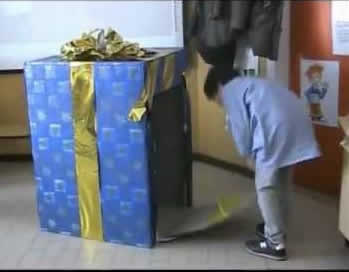 Ti danno uno scatolone pieno di un liquido misterioso entro cui sono immersi 3 cubi. Lo scatolone ha una massa di 5kg, i 3 cubi sono tutti identici: hanno il lato di 9cm ed una densità C=2,1g/cm3. La massa complessiva scatolone+cubi+liquido è 30kg. Se il liquido dello scatolone ha una densità L=0,85kg/dm3, qual è il suo volume?  [VL = 24 litri]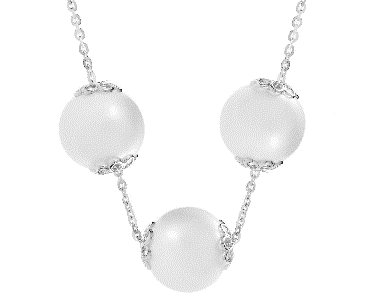 Un filo di metallo unisce insieme tre piccole sfere, ognuna di raggio 4cm. La prima sfera possiede una massa di 1,200103g, la seconda ha una densità 2=5,00kg/dm3. Se le tre sfere insieme possiedono una massa complessiva di 4kg, qual è la densità della terza sfera?  [2=5,45kg/dm3 ; Perché non ho scritto 2=5,447kg/dm3 ?]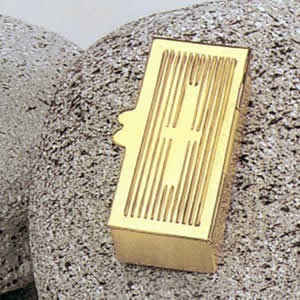 Sei diventato un esploratore ed hai scoperto una scatola misteriosa tutta d’oro! Essa è a forma di parallelepipedo, di lati 20cmx1,5dmx0,30m. Pesi la scatola: la sua massa è 100kg. L’oro ha una densità δAu=19,3 kg/dm3: la scatola è piena o è cava? Se è vuota, qual è il volume della cavità all’interno? [E’ cava: VCAVITA’=3,8dm3 ; perché non ho scritto VCAVITA’=3,82dm3?]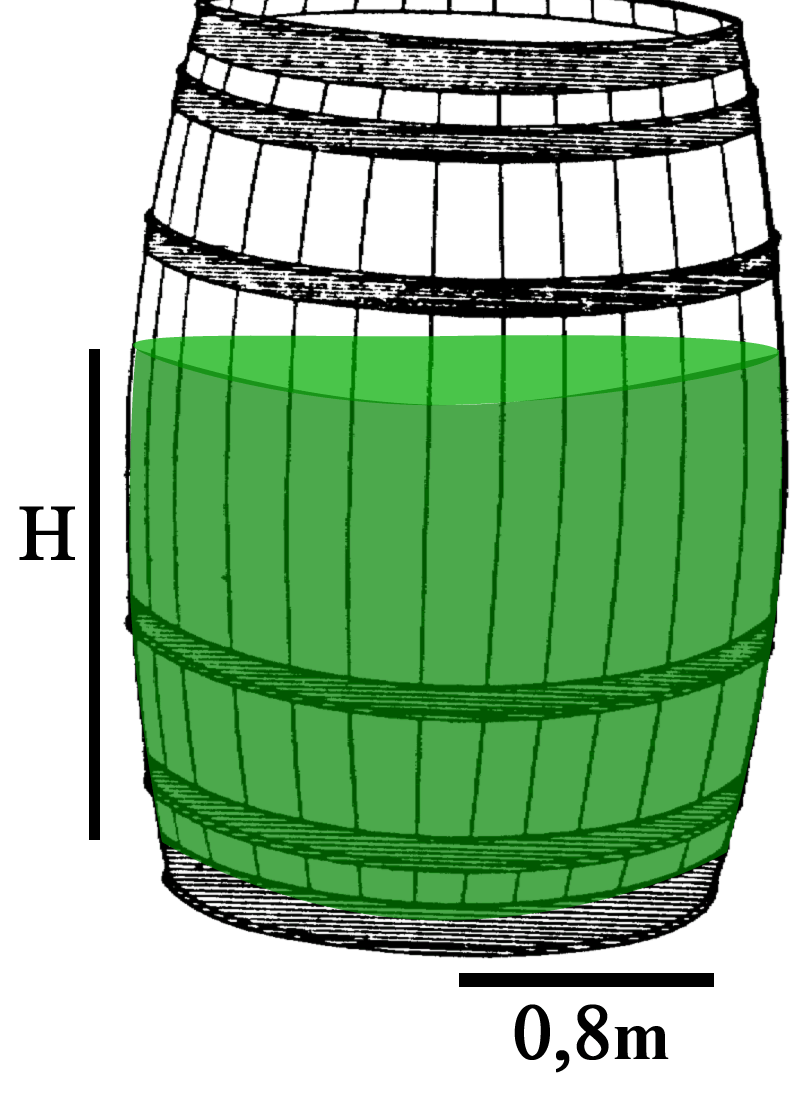 Devi versare 500kg di olio in un catino che già contiene 300 litri dello stesso olio. Il catino è di forma cilindrica, di raggio di base 0,800m. L’olio possiede una densità OLIO=0,80g/cm3. Versi l’olio e vedi che esso sale nel catino fino a giungere un’altezza H. Qual è il valore di H? [H=4,6 dm]Adesso applica le formule inverse per il volumeUn cubo è composto da ferro di densità δFe=7,8kg/dm3 e possiede una massa di 9,4kg. Qual è il suo lato? (Usa le formule inverse del volume) [1,06dm]Un bastone è composto da un legno di densità δLegno=1,1kg/dm3. Il bastone ha una base di forma quadrata di lato L ed è lungo 45cm. Se il bastone ha una massa di 800g, qual è la sua lunghezza? (usa le formule inverse del parallelepipedo) [ L=4,0 cm]SOLUZIONEIn questo caso non vi do la soluzione completa ma la traccia da seguire.Trova la massa di un cubo e poi moltiplicala per tre e trovi la massa dei 3 cubi.Sapendo la massa complessiva, trova la massa del liquido sottraendo quella dei 3 cubi e dello scatolone.A questo punto, conoscendo la massa del liquido e la sua densità, trova il volume.Per sapere la densità della terza sfera devi conoscerne massa e volume. Puoi calcolare il volume sapendo il raggio della sfera [Non ti ricordi la formula del volume di una sferaaa?!?! Corri subito a vederla in Internet!]. la massa la ottieni sottraendo dalla massa totale quella delle alyre due sfere.La massa della prima sfera è data ; quella della seconda sfera la ottieni poiché conosci la sua densità e puoi calcolarne facilmente il volume (tutte e tre le sfere hanno lo stesso raggio).A questo punto sottrai dalla massa totale quella delle due altre sfere ed ottieni la massa della terza sfera. Il volume della terza sfera lo calcoli facilmente: conoscendo massa e volume trovi la densità.Come fai a vedere se la scatola è piena o cava? Calcoli il volume dell’oro: se esso è uguale a quelo della scatola allora essa è piena, se invece il volume dell’oro è inferiore allora la scatola è parzialmente vuota, cioè cava. Il volume dell’oro lo calcoli immediatamente, visto che conosci sia la sua massa che la sua densità: il volume della scatola lo ottieni conoscendo i suoi lati. Per trovare il volume della cavità, sottrai dal volume della scatola quello dell’oro.Per conoscere il valore di H devi applicare la formula inversa del volume di un parallelepipedo: V= Area_di_BaseH. L’Area_di_Base è facilmente ottenuta conoscendone il raggio; il volume lo ottieni oggiungendo a 300l (volume iniziale) il volume dei 500kg che aggiungi: quest’ultimo lo ottieni subito perché conosci la massa che aggiungi e la sua densità.